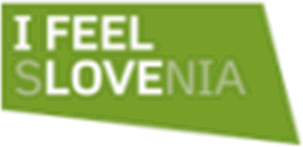 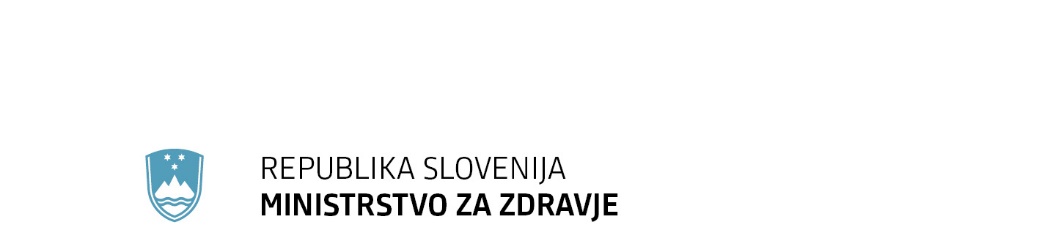 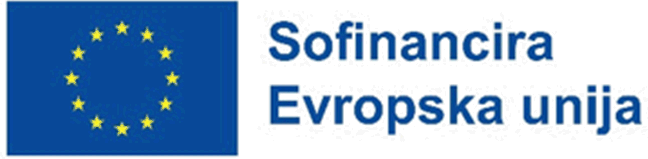 Na podlagi določb Uredbe (EU, Euratom) 2018/1046 Evropskega parlamenta in Sveta z dne 18. julija 2018 o finančnih pravilih, ki se uporabljajo za splošni proračun Unije, spremembi uredb (EU) št. 1296/2013, (EU) št. 1301/2013, (EU) št. 1303/2013, (EU) št. 1304/2013, (EU) št. 1309/2013, (EU) št. 1316/2013, (EU) št. 223/2014,(EU) št. 283/2014 in Sklepa št. 541/2014/EU ter razveljavitvi Uredbe (EU, Euratom) št. 966/2012 (UL L št. 193 z dne 30. 7. 2018, str. 1, s spremembami), Uredbe (EU, Euratom) 2020/2092 Evropskega parlamenta in Sveta z dne 16. decembra 2020 o splošnem režimu pogojenosti za zaščito proračuna Unije (UL L št. 433I z dne 22. 12. 2020, str. 1, s spremembami),Uredbe Sveta (EU, Euratom) 2020/2093 z dne 17. decembra 2020 o določitvi večletnega finančnega okvira za obdobje 2021–2027 (UL L št. 433I z dne 22. 12. 2020, str. 11, s spremembami), Uredbe (EU) 2021/1060 Evropskega parlamenta in Sveta z dne 24. junija 2021 o določitvi skupnih določb o Evropskem skladu za regionalni razvoj, Evropskem socialnem skladu plus, Kohezijskem skladu, Skladu za pravični prehod in Evropskem skladu za pomorstvo, ribištvo in akvakulturo ter finančnih pravil zanje in za Sklad za azil, migracije in vključevanje, Sklad za notranjo varnost in Instrument za finančno podporo za upravljanje meja in vizumsko politiko (UL L št. 231 z dne 30. 6. 2021, str. 159, s spremembami, v nadaljnjem besedilu: Uredba 2021/1060/EU), Uredbe (EU) 2021/1057 Evropskega parlamenta in Sveta z dne 24. junija 2021 o vzpostavitvi Evropskega socialnega sklada plus (ESS+) in razveljavitvi Uredbe (EU) št. 1296/2013 (UL L št. 231 z dne 30. 6. 2021, str. 21, s spremembami), Partnerskega  sporazuma  med  Slovenijo  in  Evropsko  komisijo  za  obdobje  2021–2027, št. CCI 2021SI16FFPA001, z dne 12. 9. 2022, Programa evropske kohezijske politike v obdobju 2021–2027 v Sloveniji, št. CCI 2021SI16FFPR001, z dne 12. 12. 2022, Zakona o državni upravi (Uradni list RS, št. 113/05 - uradno prečiščeno besedilo, 89/07 - odl. US, 126/07 - ZUP-E, 48/09, 8/10 - ZUP-G, 8/12 - ZVRS-F, 21/12, 47/13, 12/14, 90/14, 51/16, 36/21, 82/21, 189/21, 153/22, 18/23), Zakona o integriteti in preprečevanju korupcije (Uradni list RS, št. 69/11 - uradno prečiščeno besedilo, št. 69/11 – uradno prečiščeno besedilo, 158/20, 3/22 – ZDeb in 16/23 – ZZPri), Zakona o javnih financah (Uradni list RS, št. 11/11 – uradno prečiščeno besedilo, 14/13 – popr., 101/13, 55/15 – ZFisP, 96/15 – ZIPRS1617, 13/18, 195/20 – odl. US, 18/23 – ZDU-1O, 76/23), Zakona o izvrševanju proračunov Republike Slovenije za leti 2024 in 2025 (Uradni list RS, 123/23, 12/24), Proračuna Republike Slovenije za leto 2024 (Uradni list RS, št. 150/22 in 123/23), Pravilnika o postopkih za izvrševanje proračuna Republike Slovenije (Uradni list RS, št. 50/07, 61/08, 99/09 - ZIPRS1011, 3/13, 81/16, 11/22, 96/22, 105/22 – ZZNŠPP, 149/22, 106/23), Uredbe o izvajanju uredb (EU) in (Euratom) na področju izvajanja evropske kohezijske politike v obdobju 2021–2027 za cilj naložbe za rast in delovna mesta (Uradni list RS, št. 21/23), Zakona o organizaciji in financiranju vzgoje in izobraževanja (Uradni list RS, št. 16/07 – uradno prečiščeno besedilo, 36/08, 58/09, 64/09 – popr., 65/09 – popr., 20/11, 40/12 – ZUJF, 57/12 – ZPCP-2D, 47/15, 46/16, 49/16 – popr., 25/17 – ZVaj, 123/21, 172/21, 207/21, 105/22 – ZZNŠPP, 141/22, 158/22 – ZDoh-2AA in 71/23), Zakona o izobraževanju odraslih (Uradni list RS, št. 6/18, 189/20 – ZFRO in 16/24 – ZOsn-K), Resolucije o nacionalnem programu izobraževanja odraslih v Republiki Sloveniji za obdobje 2022–2030 (Uradni list RS, št. 49/22), Resolucije Sveta o novem evropskem programu za izobraževanje odraslih 2021-2030 (UL C št. 504 z dne 14.12.2021, str. 9), Zakona o slovenskem ogrodju kvalifikacij (Uradni list RS, št. 104/15 in 100/22 – ZSZUN), Pravilnika o pripravništvu in strokovnih izpitih zdravstvenih delavcev in zdravstvenih sodelavcev na področju zdravstvene dejavnosti (Uradni list RS, št. 76/22, 58/23 in 97/23), Pravilnika o standardih in normativih za financiranje in izvajanje programov in dejavnosti za odrasle (Uradni list RS, št. 180/20), Pravilnik o normativih in standardih za izvajanje izobraževalnih programov in vzgojnega programa na področju srednjega šolstva (Uradni list RS, št. 62/10, 99/10, 47/17, 30/18, 16/21, 178/21 in 74/23), Pravilnika o standardih in normativih za financiranje in izvajanje programov in dejavnosti za odrasle (Uradni list RS, št. 10/23), Postopkovnika za izvajanje Listine Evropske unije o temeljnih pravicah in Konvencije Združenih narodov o pravicah invalidov v skladu s Sklepom Sveta 2010/48/ES, s spremembami in odločitve o podpori Ministrstva za kohezijo in regionalni razvoj v vlogi organa upravljanja, št. 3032-86/2024-1630-5 z dne 27. 5. 2024, Republika Slovenija, Ministrstvo za zdravje, Štefanova 5, Ljubljana, objavljaJAVNI RAZPIS »Razvoj in pilotna vzpostavitev programa pripravništva za pridobitev poklicne kvalifikacije bolničar – negovalec 2024–2026«(krajši naslov javnega razpisa: Bolničar – negovalec 2024–2026)Ime oziroma naziv in sedež posredniškega telesa, ki dodeljuje sredstvaRepublika Slovenija, Ministrstvo za zdravje, Štefanova ulica 5, 1000 Ljubljana (v nadaljnjem besedilu: ministrstvo).Predmet, namen, cilj, in ciljna skupina javnega razpisaJavni razpis Bolničar - negovalec 2024–2026  sofinancirata Republika Slovenija in Evropska unija, in sicer iz Evropskega socialnega sklada plus. Javni razpis  se izvaja v okviru Programa evropske kohezijske politike v obdobju 2021–2027 v Sloveniji (v nadaljnjem besedilu: Program 2021–2027), cilja politike 4: Bolj socialna in vključujoča Evropa za izvajanje evropskega stebra socialnih pravic, prednostne naloge 7: »Dolgotrajna oskrba in zdravje ter socialna vključenost« in specifičnega cilja ESO4.11.: Krepitev enakopravnega in pravočasnega dostopa do kakovostnih, trajnostnih in cenovno ugodnih storitev, vključno s storitvami, ki spodbujajo dostop do stanovanj, in storitvami oskrbe, usmerjene v posameznika, vključno z zdravstveno oskrbo; posodobitev sistemov socialne zaščite, vključno s spodbujanjem dostopa do socialne zaščite, s posebnim poudarkom na otrocih in prikrajšanih skupinah; izboljšanje dostopnosti, tudi za invalide, učinkovitosti in odpornosti zdravstvenih sistemov in storitev dolgotrajne oskrbe.Predmet javnega razpisa Bolničar – negovalec 2024–2026 je financiranje izvajanja teoretičnega dela pripravništva za poklic »bolničar – negovalec« (v nadaljnjem besedilu: teoretični del), ki ga bodo izvajali štirje akreditirani izobraževalni zavodi, ki izvajajo javnoveljavni program »bolničar – negovalec«, in ki bodo izbrani s tem javnim razpisom. V okviru javnega razpisa Bolničar – negovalec 2024–2026 bodo izbrane operacije, v okviru katerih bodo izbrani akreditirani izobraževalni zavodi izvedli štiri cikle teoretičnega dela programa pripravništva za pridobitev poklicne kvalifikacije »bolničar – negovalec«. Program pripravništva bo potekal šest mesecev v skladu z določbami Pravilnika o pripravništvu in strokovnih izpitih zdravstvenih delavcev in zdravstvenih sodelavcev na področju zdravstvene dejavnosti (Uradni list RS, št. 76/22, 58/23 in 97/23). Izvajalci pripravništva bodo javni zdravstveni zavodi, ki bodo kandidata zaposlili na delovno mesto pripravnika. Program pripravništva je sestavljen iz teoretičnega in praktičnega dela. Prva dva meseca v obsegu 320 šolskih ur se bodo kandidati teoretično usposabljali na štirih akreditiranih izobraževalnih zavodih, ki izvajajo izobraževalni program »bolničar – negovalec«, in bodo izbrani s tem javnim razpisom. Praktični del pripravništva se bo v obsegu štirih mesecev izvajal pri delodajalcih javne zdravstvene dejavnosti, pri katerih bodo kandidati opravljali pripravništvo za poklic »bolničar – negovalec«. Izvedbena faza javnega razpisa Bolničar – negovalec 2024–2026 bo potekala z vzpostavitvijo teoretičnega dela pripravništva pri štirih akreditiranih izobraževalnih zavodih, ki izvajajo program »bolničar – negovalec«. Javni razpis se bo izvajal v kohezijski regiji vzhodne Slovenije (KRVS) ter v kohezijski regiji zahodne Slovenije (KRZS). Program se bo izvajal dvakrat letno, s pričetkom cikla 1. septembra in 1. marca. Teoretični del pripravništva kandidat zaključi z uspešno opravljenim zaključnim preverjanjem znanja.Namen javnega razpisa Bolničar – negovalec 2024–2026 je vzpostavitev ukrepov za verificirano usposabljanje za poklic »bolničar – negovalec« ter vzpostavitev novega programa pripravništva za poklic »bolničar – negovalec«. Z javnim razpisom Bolničar – negovalec 2024–2026 želimo vzpostaviti model verificiranega usposabljanja za delo v zdravstvu in dolgotrajni oskrbi, izboljšati zdravstveni sistem v Republiki Sloveniji z namenom vzpostavitve stabilnega in dostopnega zdravstva in zagotovitvijo kakovostnih zdravstvenih storitev. Namen tega javnega razpisa je tudi izboljšanje odzivnost sistema izobraževanja in usposabljanja na potrebe trga dela, zmanjšati deficitarnosti tega poklica na trgu dela, izboljšati privlačnost poklicnega izobraževanja za profil »bolničar – negovalec« ter zagotoviti učinkovito izvajanje usposabljanja za ta poklic.Cilj javnega razpisa Bolničar – negovalec 2024–2026 je vzpostavitev verificiranega izvajanja teoretičnega dela pripravništva za poklic »bolničar – negovalec«, s katerim bo usposobljen nov kader za delo v zdravstvu in dolgotrajni oskrbi ter kakovostno, varno in v uporabnika usmerjeno opravljanje storitev. Ciljna skupina, opredeljena za javni razpis Bolničar – negovalec 2024–2026, so kandidati, ki se želijo usposobiti za opravljanje poklica »bolničar – negovalec« in spadajo med uporabnike zdravstvene dejavnosti. Ciljna skupina so kandidati starejši od 18 let, ki so zaključili vsaj IV. stopnjo izobrazbe (katerakoli srednja poklicna izobrazba), ter želijo pridobiti kompetence za izvajanje poklica »bolničar – negovalec«.Kazalniki javnega razpisaUpravičenec bo za namen spremljanja, poročanja in vrednotenja doseganja ciljev in kazalnikov operacije skladno z 42. členom Uredbe 2021/1060/EU in v skladu s 17. členom, Prilogo I Uredbe 2021/1057/EU ter Navodili organa upravljanja za načrtovanje, odločanje o podpori, spremljanje in poročanje o izvajanju evropske kohezijske politike v programskem obdobju 2021–2027 (objavljeno na spletni strani: https://evropskasredstva.si/evropska-kohezijska-politika/navodila-in-smernice/) dolžan spremljati in ministrstvu zagotavljati podatke o doseganju ciljev in kazalnikov operacije (uporabi se tudi podatek po vprašalniku, Priloga 1 in 1A).Pri tem se prispeva k ciljni vrednosti kazalnikov rezultata 12 (število usposobljenih uporabnikov v zdravstvu), določeni v Programu EKP 2021–2027 (objavljeno na spletni strani: https://evropskasredstva.si/evropska-kohezijska-politika/).Kazalnik, ki ga bo treba zbirati za namene spremljanja, poročanja in vrednotenja operacije, natančna metodologija štetja kazalnikov in dokazila zanje, so določeni v Prilogi 1, ki je sestavni del razpisne dokumentacije.Kazalnik rezultata 12 pomeni število usposobljenih uporabnikov v zdravstvu. Kazalnik 12 v javnem razpisu Bolničar – negovalec 2024–2026 pomeni število vključenih kandidatov, ki bodo uspešno zaključili teoretični del pripravništva. Pričakuje se, da bo teoretični del pripravništva uspešno zaključilo najmanj 192 udeležencev (Preglednica 1).Preglednica 1: Kazalnik rezultata z določeno ciljno vrednostjo specifičnega cilja ESO4.11Regija izvajanjaJavni razpis  Bolničar – negovalec 2024–2026 je namenjen vzpostavitvi verificiranega usposabljanja za delo v zdravstvu na območju celotne Slovenije, zato se uporabljajo pravila, ki veljajo za sistemske ukrepe, pri katerih je pričakovan dvig kakovosti zdravstvenih storitev v Republiki Sloveniji. Skladno s splošnim pravilom glede programskih območij iz tretjega odstavka 63. člena Uredbe (EU) št. 2021/1060 o določitvi skupnih določb, se bo pri financiranju aktivnosti, ki jih izvaja upravičenec v korist obeh programskih območij (kohezijske regije Vzhodna Slovenija – KRVS in kohezijske regije Zahodna Slovenija - KRZS), uporabilo t. i. sorazmerni pristop (pro-rata) sofinanciranja aktivnosti.Za določitev razmerja med programskima območjema se uporablja t. i. sorazmerni ključ, ki izhaja iz delitve sredstev v Programu 2021–2027, ki znaša 49.07% zahodna kohezijska regija in 50,93% vzhodna kohezijska regija.  Teoretični del pripravništva se bo izvajal v obliki predavanj, ki jih bodo izvajali štirje akreditirani izobraževalni zavodi, ki izvajajo javnoveljavni program »bolničar – negovalec« in bodo izbrani s tem javnim razpisom. Iz vsake kohezijske regije bosta izbrana dva akreditirana izobraževalna zavoda, ki izvajata javnoveljavni program »bolničar – negovalec«.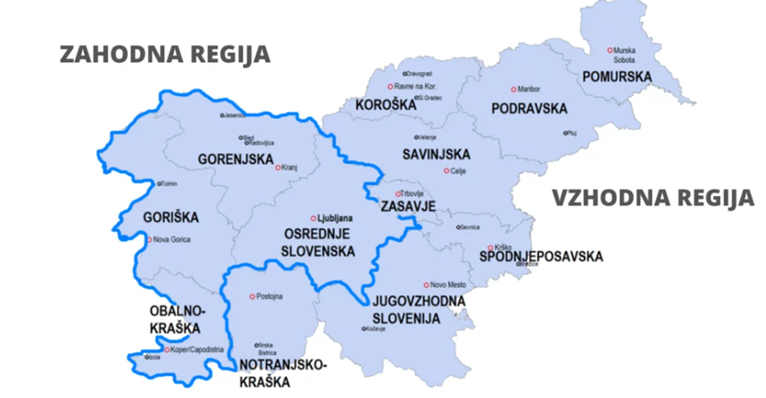 Pogoji za kandidiranje na javnem razpisuZa prijavo na javni razpis Bolničar – negovalec 2024–2026 je treba izpolnjevati splošne pogoje vezane na prijavitelja in vlogo ter predložiti dokazila, s katerimi se izkazuje njihovo izpolnjevanje.Splošni pogoji za prijaviteljaNa javnem razpisu Bolničar – negovalec 2024–2026 lahko kot prijavitelj kandidira akreditiran izobraževalni zavod, ki izvaja javnoveljavni program »bolničar – negovalec« in izpolnjuje naslednje pogoje:* Če prijavitelj ne bo predložil dokazila FURS o plačanih obveznostih, ga bo pridobilo ministrstvo po uradni dolžnosti iz uradnih evidenc, v tem primeru se bo izpolnjevanje tega pogoja preverjalo na dan oddaje vloge.**Dokazilo ne sme biti starejše od 30 dni pred oddajo vloge. Če prijavitelj ne bo predložil dokazila Ministrstva za pravosodje o nekaznovanosti ali bo dokazilo starejše od 30 dni pred oddajo vloge, ga bo pridobilo ministrstvo po uradni dolžnosti iz uradnih evidenc, v tem primeru se bo izpolnjevanje pogojev o nekaznovanosti  preverjalo na dan oddaje vloge.Splošni pogoji, vezani na vlogoPosamezna vloga mora izpolnjevati naslednje pogoje:V primeru, da prijavitelj ali vloga ne bodo izpolnjevali kateregakoli od pogojev iz točke 5. Pogoji za kandidiranje na javnem razpisu, bo komisija vlogo izločila in je ne bo ocenjevala po merilih za ocenjevanje, vloga prijavitelja pa se bo s sklepom zavrnila.Merila za izbor upravičencev, ki izpolnjujejo pogojeStrokovna komisija bo pravočasno prispele in formalno popolne vloge, ki bodo izpolnjevale vse pogoje za kandidiranje na javnem razpisu, ocenila po merilih za ocenjevanje vlog, kot so navedena v nadaljevanju:Po merilih iz 6. točke javnega razpisa Bolničar – negovalec 2024-2026 bodo ocenjeni prijavitelji, ki bodo izpolnjevali vse razpisne pogoje.Najvišje možno skupno število točk iz vseh meril, s katerimi se lahko oceni posamezno vlogo, je 65 točk. V primeru, da bo več vlog z enakim številom točk, bodo imele prednost tiste vloge, ki so prejele višje število točk pri merilu A. V kolikor bo imelo več vlog enako število točk pri merilu A, bodo imele prednost vloge, ki so prejele višje število točk pri merilu Č.Dodatne zahteve v primeru, da bo posamezni prijavitelj na javnem razpisu izbranV obdobju izvajanja operacije mora vsak izvajalec (izbrani akreditirani izobraževalni zavod), izbran s tem javnim razpisom, izvesti štiri cikle teoretičnega dela usposabljanja. Prvi cikel se začne 1. 9. 2024, drugi 1. 3. 2025, tretji 1. 9. 2025 in četrti 1. 3. 2026. Posamezni cikel traja dva meseca in vključuje teoretično usposabljanje udeležencev programa pripravništva za poklic »bolničar – negovalec« v obsegu 320 šolskih ur.V izvedbo teoretičnega dela pripravništva mora biti vključenih najmanj 12 in največ 26 udeležencev. V primeru premajhnega števila prijavljenih udeležencev, se cikel ne izvede oz. se lahko, v kolikor se posamezni kandidat strinja, kandidate usmeri k enemu od izvajalcev, kjer je število prijavljenih udeležencev zadostno (naprej se jih usmeri k izvajalcu v isti kohezijski regiji, nato k izvajalcu v drugi kohezijski regiji). V kolikor izvajalec, zaradi premajhnega števila prijav, cikla ne bo izvedel, za ta cikel ne bo prejel sredstev. Pogoj, da je udeleženec uspešno opravil program, je najmanj 80 % prisotnost ur trajanja programa in uspešno opravljeno zaključno preverjanje znanja.V primeru opravičenega daljšega izostanka iz teoretičnega dela usposabljanja, zaradi katerega udeleženec ni dosegel najmanj 80% prisotnosti, se lahko teoretični del usposabljanja podaljša, vendar ne za dlje kot za en mesec.Izvajalec teoretičnega dela usposabljanja zagotovi prostore, pripomočke in literaturo za izvedbo usposabljanja. Prav tako udeležencem nudi strokovno in administrativno pomoč ter skrbi za komunikacijo z udeleženci usposabljanja.Vsi izvajalci teoretičnega dela usposabljanja morajo za namene spremljanja, poročanja in vrednotenja operacije zbirati podatke o udeležencih po Prilogi 1A, ki je sestavni del razpisne dokumentacije.Okvirna višina sredstev, ki so na razpolago za javni razpisNačin delitve sredstev po kohezijskih regijah: 50,93% za KRVS in 49,07 % za KRZS od okvirne višine sredstev, ki so na razpolago za javni razpis Bolničar – negovalec 2024–2026. Skupna okvirna vrednost razpoložljivih sredstev za javni razpis Bolničar – negovalec 2024–2026 znaša največ do 568.698,45 EUR, in sicer je predvidena dinamika in razdelitev sredstev naslednja: Ministrstvo si pridržuje pravico, da glede na razpoložljiva sredstva po posameznih proračunskih letih, izbranim prijaviteljem predlaga prilagoditev dinamike sofinanciranja. Če se izbrani prijavitelj ne strinja s predlogom ministrstva, se šteje, da odstopa od vloge.Izvedba postopka javnega razpisa Bolničar – negovalec 2024–2026 je vezana na proračunske zmogljivosti ministrstva.Upravičeni stroški, način financiranjaV skladu s pravili evropske kohezijske politike in zakonodaje s področja javnih financ se financiranje operacij izvaja po principu povračil za nastale in plačane stroške. Upravičenec bo prejel sredstva sofinanciranja na osnovi pravilno izdanih in popolnih zahtevkov za izplačila za upravičene stroške izvajanja operacije, ki so nastali in bili plačani v preteklem (in upravičenem) obdobju. Izjema so predplačila in izjeme, določene v skladu z veljavnim zakonom, ki ureja izvrševanje proračuna Republike Slovenije.Financiranje po tem javnem razpisu bo potekalo skladno s pravili evropske kohezijske politike in veljavnimi Navodili organa upravljanja o upravičenih stroških za sredstva evropske kohezijske politike v programskem obdobju 2021-2027 (https://evropskasredstva.si/evropska-kohezijska-politika/navodila-in-smernice//).Upravičeni stroški Upravičeni strošek javnega razpisa Bolničar - negovalec 2024-2026 je standardni strošek na enoto (v nadaljnjem besedilu: strošek na enoto cikel teoretičnega dela).Strošek na enotoMinistrstvo je sprejelo Metodologijo za določitev višine poenostavljenih oblik stroškov skladno s točko (b) prvega odstavka in s točko (d) 3. odstavka 53. člena Uredbe (EU) 2021/1060 in v okviru javnega razpisa bolničar – negovalec 2024-2026, št. 603-66/2024-2711-5 z dne 17. 5. 2024, ki določa:- strošek na enoto cikel teoretičnega dela v višini  35.543,65  EUR na en cikel izvedbe teoretičnega dela pripravništva bolničar – negovalec. Izvajalec v okviru javnega razpisa izvede štiri cikle, kjer se kot ena enota stroška obravnava en cikel izvedbe teoretičnega dela. Cikel opredeljujemo kot 320 šolskih ur teoretičnega dela pripravništva bolničar – negovalec z izvedbo zaključnega preverjanja znanja. Za strošek na enoto cikel teoretičnega dela so potrebna naslednja dokazila, ki bodo dokazovala upravičenost stroška:izpolnjen vprašalnik za spremljanje podatkov o udeležencih na operacijah sofinanciranih iz ESS+ (Priloga 1A k javnemu razpisu).Način financiranja Način uveljavljanja upravičenih stroškov in dokazila za dokazovanje upravičenih stroškov so navedena v razpisni dokumentaciji (ter v točki 3 in 4 veljavnih Navodil organa upravljanja o upravičenih stroških za sredstva evropske kohezijske politike v obdobju 2021–2027, dostopnih na spletni strani: https://evropskasredstva.si/navodila/). Če bi višina posamezne vrste stroška med izvajanjem operacije presegla omejitve, določene z javnim razpisom Bolničar – negovalec 2024-2026, se takšen presežek stroška šteje za neupravičen, ne glede na višino stroška, predvideno v vlogi izbranega prijavitelja.Ministrstvo in izbrani prijavitelj bosta s pogodbo o sofinanciranju podrobneje dogovorila obseg in dinamiko sofinanciranja operacije na osnovi načrtovanih aktivnosti, podanih v vlogi na javni razpis.Shema in stopnja intenzivnosti ali najvišja dovoljena višina sofinanciranja v skladu s shemo državnih pomoči ali pomoči de minimisNi relevantno.Obdobje, v katerem morajo biti porabljena dodeljena sredstva (predvideni datum začetka in konca črpanja sredstev)Obdobje izvajanja aktivnosti je od datuma objave javnega razpisa Bolničar-negovalec 2024-2026 v Uradnem listu RS do 30. 9. 2026.Ministrstvo bo sofinanciralo le upravičene stroške, nastale od datuma objave javnega razpisa Bolničar – negovalec 2024-2026 v Uradnem listu RS do 31. 8. 2026.Obdobje upravičenosti izdatkov (datum plačila računov oziroma verodostojnih knjigovodskih listin) je od datuma objave javnega razpisa  Bolničar – negovalec 2024-2026 v Uradnem listu RS do 30. 9. 2026.Obdobje upravičenosti lahko ministrstvo podaljša zaradi posebej utemeljenih, objektivnih razlogov in na podlagi soglasja organa upravljanja.Vsebina in priprava vloge na javni razpisRazpisana dokumentacija obsega naslednje dokumente:Besedilo javnega razpisa,OBRAZEC 1: Prijavni obrazec,OBRAZEC 2: Finančni načrt,PRILOGA 1: Metodološki list,PRILOGA 1A: Vprašalnik za spremljanje podatkov o udeležencih,PRILOGA 2: Načrt izobraževalnega programa,PRILOGA 2A: Obvezni vsebinski sklopi izobraževalnega programa,PRILOGA 3: Izjava strokovnega aktiva o ustreznosti izobraževalnega programa,PRILOGA 4: Označba ovojnice, PRILOGA 5: Varovanje osebnih podatkov na ravni izvedbe javnega razpisa,PRILOGA 6: Vzorec pogodbe o sofinanciranju,PRILOGA 7: Ocenjevalni list – Postopek izboraPRILOGA 8: Ocenjevalni list – Ocenjevanje projekta po merilih javnega razpisa,Navodila organa upravljanja o upravičenih stroških za sredstva evropske kohezijske politike v programskem	obdobju	 2021-2027, dostopna na spletni strani: https://evropskasredstva.si/evropska-kohezijska-politika/navodila-in-smernice/,Navodila za uporabo informacijskega sistema e-MA, dostopna na spletni strani: https://podpora-ema.atlassian.net/wiki/spaces/EUD/pages/35127419/Navodila+za+uporabo+IS+e-MA. Priloge, ki so del razpisne dokumentacije in niso obvezna priloga k vlogi:PRILOGA 1: Metodološki list,PRILOGA 1A: Vprašalnik za spremljanje podatkov o udeležencih,PRILOGA 2A: Obvezni vsebinski sklopi izobraževalnega programa,PRILOGA 5: Varovanje osebnih podatkov na ravni izvedbe javnega razpisa,PRILOGA 7: Ocenjevalni list – Postopek izboraPRILOGA 8: Ocenjevalni list – Ocenjevanje projekta po merilih javnega razpisa,Navodila organa upravljanja o upravičenih stroških za sredstva evropske kohezijske politike v programskem	obdobju	 2021-2027, dostopna na spletni strani: https://evropskasredstva.si/evropska-kohezijska-politika/navodila-in-smernice/,Navodila za uporabo informacijskega sistema e-MA, dostopna na spletni strani: https://podpora-ema.atlassian.net/wiki/spaces/EUD/pages/35127419/Navodila+za+uporabo+IS+e-MA. Priloge, ki niso del razpisne dokumentacije in jih prijavitelji priložijo k vlogi sami:Izpis iz AJPES-a ali fotokopija ustanovitvenega akta, iz katerega je razvidno, da imajo prijavitelj opredeljeno dejavnost izobraževanja odraslih,Potrdilo Finančne uprave RS o plačanih obveznostih,Dokazilo Ministrstva za pravosodje o nekaznovanosti.Vloga se šteje kot formalno popolna, če vsebuje naslednje popolno izpolnjene, podpisane in žigosane (če prijavitelj pri svojem poslovanju uporablja žig) obrazce ter dokazila:OBRAZEC 1: Prijavni obrazec,OBRAZEC 2: Finančni načrt, PRILOGA 2: Načrt izobraževalnega programa,PRILOGA 3: Izjava strokovnega aktiva o ustreznosti izobraževalnega programa,PRILOGA 6: Parafiran vzorec pogodbe o sofinanciranju.Prijavitelji morajo uporabiti izključno obrazce in priloge iz razpisne dokumentacije, ki se jih ne sme spreminjati. Zahteve glede upoštevanja zakona, ki ureja javno naročanjeUpravičenec bo moral pri porabi sredstev predmetnega javnega razpisa upoštevati zakon, ki ureja javno naročanje, če so izpolnjeni pogoji, določeni v tem zakonu.Zahteve glede informiranja, komuniciranja, prepoznavnosti in preglednosti, ki jim morajo zadostiti upravičenci skladno s 47. in 50. členom Uredbe 2021/1060/EU in navodili organa upravljanjaUpravičenec bo moral pri informiranju, komuniciranju, prepoznavnosti in preglednosti upoštevati 47. in 50. člen Uredbe 2021/1060/EU ter veljavna Navodila organa upravljanja na področju zagotavljanja prepoznavnosti, preglednosti in komuniciranja evropske kohezijske politike v obdobju 2021–2027 (dostopna na: https://evropskasredstva.si/navodila/).Sprejetje financiranja s strani upravičenca pomeni tudi privolitev v objavo podatkov o operaciji, ki so javnega značaja, če je objava določena s predpisi evropske kohezijske politike in nacionalnimi predpisi.Zahteve glede hranjenja dokumentacije o operaciji in spremljanja ter evidentiranja operacijeUpravičenec bo dolžan zagotavljati hrambo celotne originalne dokumentacije, vezane na operacijo ter zagotavljati vpogled v navedeno dokumentacijo za potrebe bodočih preverjanj skladno s pravili Evropske unije in nacionalnimi predpisi.Upravičenec bo moral zagotavljati dostopnost do vseh dokumentov o izdatkih operacije v obdobju najmanj pet (5) let od 31. decembra leta, v katerem je bilo opravljeno zadnje plačilo upravičencu, če ni drugače določeno z 82. členom Uredbe 2021/1060/EU oziroma predpisom, ki bi jo nadomestil. Navedeno časovno obdobje se prekine v primeru sodnih postopkov ali na zahtevo Evropske komisije oziroma drugih nadzornih organov. O morebitni spremembi obdobja za hrambo dokumentacije bo upravičenec po končani operaciji pisno obveščen s strani ministrstva.Upravičenec bo dolžan voditi in spremljati porabo sredstev za operacijo računovodsko ločeno na posebnem stroškovnem mestu ali po ustrezni računovodski kodi za vse transakcije v zvezi z operacijo in za vsako operacijo posebej, tako da je v vsakem trenutku zagotovljen pregled nad namensko porabo sredstev. Upravičenec, ki ne vodi knjig za operacijo na ločenem stroškovnem mestu ali po ustrezni računovodski kodi, iz svojih poslovnih knjig ne more ločeno izpisati evidenc samo za posamezno operacijo. Zato mora zaradi zagotavljanja ločenega vodenja knjig za operacijo voditi druge pomožne knjige.Na ločenem stroškovnem mestu/računovodski kodi se morajo evidentirati vsi poslovni dogodki, ki se nanašajo na operacijo, razen v primeru poenostavljenih oblik nepovratnih sredstev, kot so npr. posredni stroški v pavšalu in standardni strošek na enoto, kjer se na ločenem stroškovnem mestu operacije (računovodski kodi) knjižijo le prihodki oziroma prilivi, medtem ko stroškov (izdatkov), ki se nanašajo in poplačujejo iz prejetih sredstev, ni treba evidentirati na stroškovnem mestu operacije (računovodski kodi).Zahteve glede dostopnosti dokumentacije o operaciji nadzornim organomUpravičenec bo moral omogočiti tehnični, administrativni in finančni nadzor nad izvajanjem operacije, katerega sofinanciranje temelji ali se izvaja na podlagi tega javnega razpisa. Nadzor se izvaja s strani ministrstva kot posredniškega telesa, organa upravljanja, organa za računovodenje, revizijskega organa ter drugih nacionalnih in evropskih nadzornih in revizijskih organov (v nadaljnjem besedilu: nadzorni organi).Upravičenec bo moral nadzornim organom predložiti vse dokumente, ki izkazujejo resničnost, pravilnost in skladnost upravičenih stroškov sofinancirane operacije. V primeru preverjanja na kraju samem bo upravičenec omogočil vpogled v računalniške programe, listine in postopke v zvezi z izvajanjem operacije ter rezultate operacije. Upravičenec bo o izvedbi preverjanja na kraju samem predhodno pisno obveščen, ministrstvo pa lahko opravi tudi nenajavljeno preverjanje na kraju samem. Upravičenec bo dolžan ukrepati skladno s priporočili iz končnih poročil nadzornih organov in redno obveščati ministrstvo o izvedenih ukrepih.Če se bo v okviru kateregakoli preverjanja s strani nadzornih organov ugotovila kršitev pogodbenih obveznosti ali nepravilnost pri izvajanju operacije, bodo nadzorni organi skladno z veljavnimi navodili organa upravljanja, ki urejajo izvajanje upravljalnih preverjanj v programskem obdobju 2021–2027 (dostopnimi na: https://evropskasredstva.si/navodila/), Smernicami za določanje finančnih popravkov, ki jih je treba uporabiti za odhodke, ki jih financira Unija, zaradi neupoštevanja veljavnih pravili o javnem naročanju, z dne 14. 5. 2019 (C(2019) 3452 final), objavljenimi na spletni strani: https://evropskasredstva.si/navodila/), Smernicami o načelih, merilih in okvirnih lestvicah, ki se morajo uporabljati v zvezi s finančnimi popravki, ki jih Komisija izvede v skladu s členoma 99 in 100 Uredbe Sveta (ES) št. 1083/2006 z dne 11. julija 2006 (dostopnimi na: https://evropskasredstva.si/navodila/) oziroma drugimi akti, ki so podlaga za določanje finančnega popravka, določili ustrezne finančne popravke – znižanje sofinanciranja upravičenih stroškov in izdatkov, upravičenec pa bo dolžan neupravičeno izplačana sredstva vrniti.Varovanje osebnih podatkov in poslovnih skrivnostiOddaja vloge pomeni, da se je prijavitelj seznanil z vsebino javnega razpisa Bolničar – negovalec 2024-2026 in da se z njo strinja.Vsi podatki iz vlog, ki jih komisija odpre, so informacije javnega značaja razen tistih, ki jih prijavitelji posebej označijo, in sicer poslovne skrivnosti, osebni podatki in druge izjeme iz 6. člena Zakona o dostopu do informacij javnega značaja (Uradni list RS, št. 51/06 - uradno prečiščeno besedilo, 117/06 - ZDavP-2, 23/14, 50/14, 19/15 - odl. US, 102/15, 7/18, 141/22), ki niso javno dostopne in tako ne smejo biti razkrite oziroma dostopne javnosti. Poslovna skrivnost se lahko nanaša na posamezen podatek ali na del vloge, ne more pa se nanašati na celotno vlogo. Prijavitelj mora pojasniti, zakaj posamezen podatek ne sme biti dostopen javnosti kot informacija javnega značaja. Če prijavitelj poslovnih skrivnosti oziroma drugih izjem ne označi in razloži takšnih podatkov v vlogi, bo ministrstvo lahko domnevalo, da vloga po stališču prijavitelja ne vsebuje takšnih podatkov, ki ne smejo biti razkrite oziroma dostopne javnosti.Ministrstvo in prijavitelj oziroma upravičenec sta dolžna zagotoviti varovanje osebnih podatkov in poslovnih skrivnosti v skladu z Zakonom o varstvu osebnih podatkov (Uradni list RS, št. 163/22), Uredbo (EU) 2016/679 Evropskega parlamenta in Sveta z dne 27. aprila 2016 o varstvu posameznikov pri obdelavi osebnih podatkov in o prostem pretoku takih podatkov ter o razveljavitvi Direktive 95/46/ES (Splošna uredba o varstvu podatkov) (UL L št. 119, z dne 4. 5. 2016, str. 1, s spremembami), Zakonom o gospodarskih družbah (Uradni list RS, št. 65/09 – uradno prečiščeno besedilo, 33/11, 91/11, 32/12, 57/12, 44/13 – odl. US, 82/13, 55/15,15/17, 22/19 – ZPosS, 158/20 – ZIntPK-C, 18/21, 18/23 – ZDU-1O, 75/23), Zakonom o poslovni skrivnosti (Uradni list RS, št. 22/19) in 4. členom Uredbe 2021/1060/EU.Uredba 2021/1060/EU v 69. členu določa, da je treba zagotoviti zakonitost in pravilnost izdatkov in sprejeti vse potrebne ukrepe za preprečevanje, odkrivanje in odpravo nepravilnosti, vključno z goljufijami, ter poročanje o njih, kar vključuje zbiranje podatkov o dejanskih lastnikih prejemnikov sredstev Unije v skladu s Prilogo XVII Uredbe 2021/1060/EU. V ta namen bo moral upravičenec pri izvajanju operacije zagotoviti podatke o dejanskih lastnikih upravičenca ali izvajalca, kot so opredeljeni v točki 6 člena 3 Direktive 2015/849/EU, in sicer imena in priimke, datume rojstva in identifikacijske številke za DDV ali davčne identifikacijske številke.Omejitve glede sprememb operacije v skladu s 65. členom Uredbe 2021/1060/EUNi relevantno.Posledice, če se ugotovi, da je v postopku potrjevanja operacij ali izvrševanja operacij prišlo do resnih napak, nepravilnosti, goljufije ali kršitve obveznostiČe se ugotovi, da upravičenec ministrstva ni seznanil z vsemi dejstvi in podatki, ki so mu bili znani ali bi mu morali biti znani oziroma da je posredoval neresnične, nepopolne podatke oziroma dokumente ali prikril informacije, ki bi jih bil v skladu z javnim razpisom Bolničar – negovalec 2024- 2026 dolžan razkriti, ker bi lahko vplivali na odločitev ministrstva o dodelitvi sredstev ali da je neupravičeno pridobil sredstva po javnem razpisu Bolničar – negovalec 2024- 2026 na nepošten način, na podlagi ponarejene listine ali kaznivega dejanja, bo upravičenec dolžan vrniti neupravičeno prejeta sredstva skupaj z zakonskimi zamudnimi obrestmi od dneva nakazila na transakcijski račun upravičenca do dneva vračila v Proračun Republike Slovenije. Če je takšno ravnanje namerno, se bo obravnavalo kot goljufija.Posledice, če se ugotovi dvojno financiranje posamezne operacije ali, da je višina sofinanciranja operacije presegla maksimalno dovoljeno stopnjoDvojno uveljavljanje stroškov in izdatkov, ki so že bili oziroma bi lahko bili povrnjeni iz katerega koli drugega vira oziroma so bili odobreni, ni dovoljeno. Če se ugotovi dvojno uveljavljanje stroškov in izdatkov, bo zahtevano vračilo že izplačanega zneska sofinanciranja z zakonskimi zamudnimi obrestmi od dneva nakazila sredstev iz Proračuna Republike Slovenije na transakcijski račun upravičenca do dneva vračila sredstev v Proračun Republike Slovenije. Če je dvojno uveljavljanje stroškov in izdatkov namerno, se bo obravnavalo kot goljufija.Način in rok za predložitev vlog za dodelitev sredstevRok za oddajo vlog za dodelitev sredstev je 21. 6. 2024 do 23.59 ure.Vloga se mora vložiti v pisni obliki. Pisna vloga je vloga, ki je natisnjena in lastnoročno podpisana (vloga v fizični obliki).Vloga z zahtevano vsebino mora biti predložena v zaprti ovojnici, ki je na sprednji strani opremljena z naslovom Ministrstvo za zdravje, Štefanova ulica 5, 1000 Ljubljana, z vidno oznako »NE ODPIRAJ - prijava na JAVNI RAZPIS Bolničar – negovalec 2024-2026« ter polnim nazivom in naslovom prijavitelja v levem zgornjem kotu ovojnice. Za pravilno opremo ovojnice se lahko uporabi ali Priloga 4 ali lastnoročno napisani obvezni podatki iz prejšnjega odstavka. Vloga se lahko pošlje po pošti ali odda osebno (v vložišču ministrstva).Kot pravočasne bodo upoštevane vloge, ki bodo, v določenem roku, ne glede na način dostave, prispele v vložišče ministrstva.Neustrezno označene in nepravočasno prispele vloge se ne bodo obravnavale, s sklepom bodo zavržene in vrnjene prijavitelju.Datum odpiranja vlog za dodelitev sredstev ter postopek in način izboraVloge bo odprla in ocenila komisija za izvedbo postopka javnega razpisa Bolničar – negovalec 2024-2026, ki jo imenuje ministrica za zdravje ali od nje pooblaščena oseba (v nadaljnjem besedilu: komisija).Odpiranje prispelih vlog bo dne 24. 6. 2024 v prostorih Ministrstva za zdravje, Štefanova ulica 5, Ljubljana. Zaradi pričakovanega večjega števila vlog v skladu s tretjim odstavkom 222. člena Pravilnika o postopkih za izvrševanje proračuna Republike Slovenije (Uradni list RS, št. 50/07, 61/08, 99/09 – ZIPRS1011, 3/13, 81/16, 11/22, 96/22, 105/22 – ZZNŠPP, 149/22 in 106/23) odpiranje prispelih vlog ne bo javno. Komisija bo v roku osmih (8) dni od odpiranja vlog pisno pozvala k dopolnitvi tiste prijavitelje, katerih vloge ne bodo popolne. Prijavitelj v dopolnitvi ne sme spreminjati višine zaprošenih sredstev, tistega dela vloge, ki se veže na tehnične specifikacije predmeta vloge ali tistih elementov vloge, ki vplivajo ali bi lahko vplivali na drugačno razvrstitev njegove vloge glede na preostale vloge, ki jih je ministrstvo prejelo v postopku dodelitve sredstev. Nepopolne vloge, ki jih prijavitelji ne bodo dopolnili v skladu s pozivom za dopolnitev, bodo s sklepom zavržene.Postopek in način izbora je podrobneje opredeljen v razpisni dokumentaciji. Postopek izbora bo temeljil na merilih za ocenjevanje, ki so opredeljena v dveh ocenjevalnih listih, ki sta del razpisne dokumentacije kot Priloga 7 in Priloga 8 tega javnega razpisa.Ministrstvo ima pravico, da s sklepom o izboru prijavitelju odobri nižji obseg sredstev, kot je podan v vlogi na javni razpis Bolničar – negovalec 2024-2026, če je zaprošena višina sredstev v vlogi neskladna z določili javnega razpisa Bolničar – negovalec 2024-2026 ali razpisne dokumentacije.Z izbranimi prijavitelji bodo sklenjene pogodbe o sofinanciranju. Vzorec pogodbe o sofinanciranju je sestavni del razpisne dokumentacije kot Priloga 6 javnega razpisa.Ministrstvo si pridržuje pravico, da lahko javni razpis Bolničar – negovalec 2024-2026 kadarkoli do izdaje sklepov o (ne)izboru prekliče z objavo v Uradnem listu RS.Upravičenec, ki brez objektivnih razlogov odstopi od pogodbe o sofinanciranju ne more nadaljnja tri leta od dneva odstopa kandidirati za pridobitev sredstev ministrstva iz naslova evropske kohezijske politike.Rok, v katerem bodo prijavitelji obveščeni o izidu javnega razpisaPrijavitelji bodo s sklepom ministra oziroma pooblaščene osebe o izidu javnega razpisa Bolničar – negovalec 2024-2026 obveščeni najkasneje v roku 60 dni od datuma odpiranja vlog.Prijavitelji, ki menijo, da izpolnjujejo pogoje in merila iz javnega razpisa Bolničar – negovalec 2024-2026 in jim razpisana sredstva neupravičeno niso bila dodeljena, lahko zoper sklep ministrstva o (ne)izboru vložijo pritožbo skladno s poukom o pravnem sredstvu v izdanem sklepu. Razpoložljivost razpisne dokumentacijeRazpisna dokumentacija je dosegljiva na spletnem naslovu ministrstva: https://www.gov.si/drzavni-organi/ministrstva/ministrstvo-za-zdravje/javne-objave/. Razpisno dokumentacijo lahko dvignete tudi osebno, po predhodni najavi Ivani Hodak (Ivana.Hodak@gov.si, 01 478 6907) ali Žani Sadič (Zana.Sadic@gov.si, 01 478 6824), na naslovu Ministrstvo za zdravje, Ulica Ambrožiča Novljana 7, 1000 Ljubljana, vsak delovni dan v času od 9. do 12. ure.Dodatne informacijeDodatne informacije v zvezi s pripravo vloge in pojasnila k javnemu razpisu so prijaviteljem dosegljive na podlagi pisnega zaprosila, posredovanega na elektronski naslov: gp.mz@gov.si, s sklicem na št. 603-66/2024-2711, JAVNI RAZPIS BOLNIČAR – NEGOVALEC 2024-2026. Vprašanja morajo prispeti na e-poštni naslov: gp.mz@gov.si najkasneje do 21. 6. 2024 do 12. ure. Ministrstvo bo objavilo odgovore na vsa prejeta vprašanja v pisni obliki dostopno na: https://www.gov.si/drzavni-organi/ministrstva/ministrstvo-za-zdravje/javne-objave/.Vprašanja in odgovori bodo objavljeni na spletni strani, zato bodite pri postavljanju vprašanj previdni, da v njih ne razkrivate morebitnih osebnih podatkov, poslovnih skrivnosti in drugih podatkov, ki ne smejo biti javno objavljeni.Morebitni prijavitelji bodo o vseh spremembah obveščeni na spletnem naslovu ministrstva https://www.gov.si/drzavni-organi/ministrstva/ministrstvo-za-zdravje/javne-objave/.Številka: 603-66/2024-2711Ljubljana, 10. 4. 2024Republika Slovenija Ministrstvo za zdravje dr. Valentina Prevolnik Rupel ministricaIDKazalnik rezultataMerska enotaKohezijska regijaCiljna vrednost (skupaj)12Število usposobljenih uporabnikov v zdravstvuŠteviloKRVS9812Število usposobljenih uporabnikov v zdravstvuŠteviloKRZS94PogojOpisDokaziloUstreznost in sposobnost prijaviteljaPrijavitelj je akreditiran zavod, ki je na dan oddaje vloge vpisan v razvid kot izvajalec javnoveljavnih programov vzgoje in izobraževanja ter v šolskem letu 2024/2025 izvaja redno izobraževanje za pridobitev izobrazbe »bolničar – negovalec«.Pogoj se bo preveril v uradnih evidencah Ministrstva za vzgojo in izobraževanje.Ustreznost in sposobnost prijaviteljaPrijavitelj za stroške, ki so predmet tega javnega razpisa, ni sofinanciran, ni pridobil in ni v postopku pridobivanja sofinanciranja istih stroškov, iz drugih javnih virov, t.j. javnih finančnih sredstev evropskega, državnega ali občinskega proračuna.Točka 13.1. prijavnega obrazca (Izjave o izpolnjevanju splošnih pogojev prijavitelja).Ustreznost in sposobnost prijaviteljaPrijavitelj ima v okviru zadnjih 30 dni pred datumom oddaje vloge, oziroma, če potrdilo pridobi ministrstvo, najkasneje na dan oddaje vloge, poravnane vse davke, prispevke in druge dajatve, določene z zakonom, ki ureja davčni postopek, oziroma vrednost neplačanih zapadlih obveznosti ne znaša 50,00 eurov ali več.Potrdilo Finančne uprave RS o plačanih obveznostih*, Točka 13.1. prijavnega obrazca (Izjave o izpolnjevanju splošnih pogojev prijavitelja).Ustreznost in sposobnost prijaviteljaPrijavitelju oz. organizaciji, vključno njeni odgovorni osebi, ni bila izrečena pravnomočna sodba, ki ima elemente kaznivih dejanj, taksativno naštetih v prvem odstavku 75. člena Zakona o javnem naročanju (Uradni list RS,  št. 91/15, 14/18, 121/21, 10/22, 74/22 – odl. US, 100/22 – ZNUZSZS, 28/23 in 88/23 – ZOPNN-F), ali kaznivih dejanj zoper delovno razmerje in socialno varnost, naštetih v 196.-203. členu Kazenskega zakonika (Uradni list RS, št. 50/12 – uradno prečiščeno besedilo, 6/16 – popr., 54/15, 38/16, 27/17, 23/20, 91/20, 95/21, 186/21, 105/22 – ZZNŠPP in 16/23).Dokazilo Ministrstva za pravosodje o nekaznovanosti** ,Točka 13.1. prijavnega obrazca (Izjave o izpolnjevanju splošnih pogojev prijavitelja).PogojOpisDokaziloPrispevek k doseganju ciljev in rezultatov na ravni cilja politike, prednostne naloge in specifičnega cilja in neposrednih učinkov Programa 2021–2027Iz predlaganih aktivnosti operacije je razviden prispevek k doseganju ciljev in rezultatov na ravni cilja politike, prednostne naloge in specifičnega cilja ESO4.11. in neposrednih učinkov Programa 2021-2027.Pogoj se preveri v 3. točki prijavnega obrazca.Realna izvedljivost v obdobju, za katerega velja podpora, ter zagotovljenost stroškovne učinkovitostiIz predlagane operacije je razvidna realna izvedljivost v obdobju, za katerega velja podpora (operacija upošteva aktivnosti ter časovni in finančni okvir, določen s tem javnim razpisom in razpisno dokumentacijo), ter razvidna jezagotovljenost stroškovne učinkovitosti.Pogoja se preverita glede na celotno prijavo in v 4. točki prijavnega obrazca.Ustreznost ciljnih skupinIz predlagane operacije je razvidna ustreznost ciljnih skupin.Pogoj se preveri v 5. točki prijavnega obrazca.Upoštevanje načela nediskriminatornosti, enakih možnosti, vključno z dostopnostjo za invalide, enakosti spolov (zagotavljanje skladnosti s horizontalnimi načeli iz 9. člena Uredbe 2021/1060/EU)Iz predlagane operacije je razvidno zagotavljanje spodbujanja enakosti moških in žensk ter preprečevanje vsakršne diskriminacije na podlagi spola, rase ali narodnosti, vere ali prepričanja, invalidnosti, starosti ali spolne usmerjenosti med osebami, ki  bodo vključene v izvajanje aktivnosti v okviru javnega razpisa »bolničar – negovalec« 2024-2026, v skladu z zakonodajo, ki pokriva področje zagotavljanja enakosti in nediskriminacije.Pogoj sepreveri v 6. točkiprijavnegaobrazca.Merilo Merila za izbor upravičencevŠtevilo točkUstreznost in kakovost posamezne operacijeAUstreznost in kakovost predlaganega izobraževalnega programa (točka 7 prijavnice):v predmetnik izobraževalnega programa so vključeni vsi (14) obvezni vsebinski sklopi;predmetnik vključuje vsaj deset (10) obveznih vsebinskih sklopov;predmetnik vključuje vsaj osem (8) obveznih vsebinskih sklopov;predmetnik vključuje manj kot osem (8) obveznih vsebinskih sklopov.151050BUstreznost in kakovost organizacijskega načrta predlaganega izobraževalnega programa (točka 7.2 prijavnice):v načrtu so organizacijsko opredeljena posamezna dejanja izobraževalnega programa;v načrtu je organizacijska opredelitev posameznih dejanj izobraževalnega programa pomanjkljiva;v načrtu ni jasne organizacijske opredelitve posameznih dejanj izobraževalnega programa.1050CUstreznost in kakovost strokovne/administrativne podpore udeležencem:prijavitelj ustrezno predstavi vsaj pet (5) aktivnosti namenjenih strokovni podpori udeležencem, ki so pojasnjene in razdelane;prijavitelj predstavi manj kot pet (5) aktivnosti namenjenih strokovni podpori udeležencem.50ČUstreznost operacije glede na lokacijo izvajalca izobraževalnega programa:prijavitelj se nahaja blizu oz. v oddaljenosti do 10 km od večjega urbanega naselja oz. mesta;prijavitelj se nahaja blizu oz. v oddaljenosti do 20 km od večjega urbanega naselja oz. mesta;prijavitelj se nahaja blizu oz. v oddaljenosti do 30 km od večjega urbanega naselja oz. mesta;prijavitelj je od večjega urbanega naselja oz. mesta oddaljen več kot 30 km.151050DVključevanje ključnih deležnikov (točka 8 prijavnice):prijavitelj ustrezno navede in predstavi ključne deležnike ter njihovo vključenost in vlogo za kakovostno izvedbo projekta in doseganje ciljev;prijavitelj navede ključne deležnike, vendar ne predstavi njihove vključenosti in vloge za kakovostno izvedbo projekta in doseganje ciljev;prijavitelj ne navede in ne predstavi ključnih deležnikov za kakovostno izvedbo projekta in doseganje ciljev.1050EIzmenjava izkušenj, rezultatov in dobrih praks (točka 10 prijavnice):prijavitelj našteje in podrobno opiše dogodke, ki predvidevajo izmenjavo izkušenj, rezultatov in dobrih praks in so namenjeni predstavnikom ciljnih skupin, deležnikov in širši javnosti;prijavitelj našteje, vendar ne opiše dogodkov, ki predvidevajo izmenjavo izkušenj, rezultatov in dobrih praks in so namenjeni predstavnikom ciljnih skupin, deležnikov in širši javnosti;prijavitelj ne našteje in ne opiše dogodkov, ki predvidevajo izmenjavo izkušenj, rezultatov in dobrih praks.1050NAJVIŠJE MOŽNO SKUPNO ŠTEVILO TOČK NAJVIŠJE MOŽNO SKUPNO ŠTEVILO TOČK 65NIOREGIJAVIR202420252026SKUPAJJR - Bolničar - negovalecVZHODEU61.542,35123.084,7061.542,35246.169,40JR - Bolničar - negovalecVZHODSI10.860,4121.720,8310.860,4143.441,66JR - Bolničar - negovalecZAHODEU27.908,7455.817,4827.908,74111.634,96JR - Bolničar - negovalecZAHODSI41.863,1183.726,2241.863,11167.452,44JR - Bolničar - negovalec142.174,61284.349,22142.174,61568.698,45